МУНИЦИПАЛЬНОЕ БЮДЖЕТНОЕ ОБЩЕОБРАЗОВАТЕЛЬНОЕ  УЧРЕЖДЕНИЕ СРЕДНЯЯ ОБЩЕОБРАЗОВАТЕЛЬНАЯ ШКОЛА С УГЛУБЛЕННЫМ ИЗУЧЕНИЕМ ОТДЕЛЬНЫХ ПРЕДМЕТОВ № 1 им. М.Ю.ЛЕРМОНТОВАПРОГРАММАМУНИЦИПАЛЬНОГО ЭТАПА ВСЕРОССИЙСКОЙ ОЛИМПИАДЫ ШКОЛЬНИКОВ  2023/24 УЧЕБНОГО ГОДА ПО ФРАНЦУЗСКОМУ ЯЗЫКУ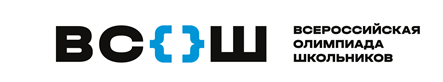 г. Пятигорск – 2023 г.ПРОГРАММАмуниципального этапа Всероссийской  олимпиады школьников 2023/24 учебного года по французскому языку Место проведения: Муниципальное бюджетное общеобразовательное учреждение средняя общеобразовательная школа с углубленным изучением отдельных предметов  № 1 им. М. Ю. Лермонтова, г. Пятигорск, пр. 40 лет Октября, 9924 ноября 2023 года (пятница)27 ноября 2023 года (понедельник)Информационное сопровождение  муниципального этапа Олимпиады обеспечивает сайт МУ «Управление образования администрации г. Пятигорска» http://gorono26.ru/ и портал олимпиады студентов и школьников Ставропольского края, сопровождаемый ФГАОУ ВПО «Северо-Кавказский федеральный университет» http://olymp.ncfu.ru/Ответственные за проведение муниципального этапа Всероссийской олимпиады школьников в 2022/23 учебном году: Директор МКУ «Информационно-методический центр работников образования» г. Пятигорска – Лазаренко Наталья Петровна. Контактный телефон:  8 (879 3) 39 54 88 Методист МКУ ИМЦРО – Кох Светлана Анатольевна. Контактные телефоны: 8 (879 3) 39 54 89, 33 54 62.ВРЕМЯМЕРОПРИЯТИЕМЕСТО ПРОВЕДЕНИЯ (КАБИНЕТЫ, ЭТАЖ)9.00-9.20РегистрацияХолл 9.20-9.40Инструктаж по проведению олимпиады Актовый зал 10.00-14.00Выполнение конкурсных заданийКабинеты № 27, № 26, № 32 14.30Разбор олимпиадных заданий Кабинет  № 27, 26 Оргкомитет Кабинет № 20Медицинское обслуживаниеКабинет №16Комната для сопровождающих лицМузыкальный кабинетВРЕМЯМЕРОПРИЯТИЕМЕСТО ПРОВЕДЕНИЯ14.30-15.00 Показ работ участников олимпиадыМКУ ИМЦРО, конференц-зал, ул. Козлова, 30         15.00АпелляцияМКУ ИМЦРО, конференц-зал, ул. Козлова, 30